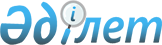 О признании утратившим силу приказа Министра экономики и торговли Республики Казахстан от 23 апреля 2002 года № 48 "Об утверждении Правил определения государственного органа или организации лицом, ответственным на получение и таможенное оформление товаров, предоставляемых в рамках безвозмездной финансовой и технической помощи Республике Казахстан"Приказ Министра экономики и бюджетного планирования Республики Казахстан от 23 мая 2013 года № 151

      В соответствии со статьей 43-1 Закона Республики Казахстан от 24 марта 1998 года «О нормативных правовых актах» ПРИКАЗЫВАЮ:



      1. Признать утратившим силу приказ Министра экономики и торговли Республики Казахстан от 23 апреля 2002 года № 48 «Об утверждении Правил определения государственного органа или организации лицом, ответственным на получение и таможенное оформление товаров, предоставляемых в рамках безвозмездной финансовой и технической помощи Республике Казахстан» (зарегистрированный в Реестре государственной регистрации нормативных правовых актов за № 1846, опубликованный в бюллетене нормативных правовых актов центральных и иных государственных органов Республики Казахстан, 2002 г., № 30, ст. 647).



      2. Департаменту инвестиционной политики (Тумабаев К.М.) в недельный срок направить в установленном порядке копию настоящего приказа в Министерство юстиции Республики Казахстан и в официальные печатные издания.



      3. Настоящий приказ вступает в силу со дня подписания.      Министр                                    Е. Досаев
					© 2012. РГП на ПХВ «Институт законодательства и правовой информации Республики Казахстан» Министерства юстиции Республики Казахстан
				